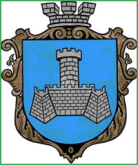 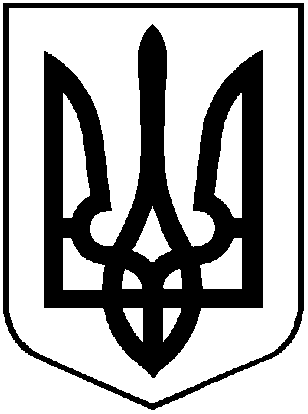 УКРАЇНАХМІЛЬНИЦЬКА МІСЬКА РАДАВІННИЦЬКОЇ ОБЛАСТІВиконавчий комітетР І Ш Е Н Н Я   від  30 липня 2020 року                                                                        № 228Про розгляд клопотань юридичних та фізичних осіб з питань видалення деревонасаджень у населених пунктах  Хмільницької міської об’єднаної територіальної громадиРозглянувши клопотання юридичних та фізичних осіб з питань видалення деревонасаджень у населених пунктах Хмільницької міської об’єднаної територіальної громади, враховуючи матеріали комісії з питань визначення стану зелених насаджень в Хмільницькій міській об’єднаній територіальній громаді, а саме – акти обстеження зелених насаджень, що підлягають видаленню від 19.06.2020р., відповідно до Правил благоустрою території населених пунктів Хмільницької міської об’єднаної територіальної громади, затверджених рішенням 68 сесії міської ради 7 скликання від 16.12.2019 року №2401, постанови Кабінету Міністрів України від 01 серпня 2006 року №1045 «Про затвердження Порядку видалення дерев, кущів, газонів і квітників у населених пунктах», наказу Міністерства будівництва, архітектури та житлово-комунального господарства України від 10 квітня 2006 року № 105 «Про затвердження Правил утримання зелених насаджень у населених пунктах України», наказу Міністерства регіонального розвитку, будівництва та житлово-комунального господарства України від 26.04.2019 р. №104 Про затвердження ДБН Б.2.2-12:2019 «Планування та забудова територій», рішення  виконавчого комітету Хмільницької міської ради № 83 від 28.02.2018 року  «Про затвердження в новому складі постійно діючої комісії з питань визначення стану зелених насаджень в Хмільницькій міській об’єднаній територіальній громаді» (зі змінами), керуючись ст.ст. 30, 59 Закону України «Про місцеве самоврядування в Україні», виконком Хмільницької міської  радиВ И Р І Ш И В :1.   ТОВ «Атмосервіс»:1.1. Дозволити видалення одного дерева  породи яблуня, що знаходиться на загальноміській території біля багатоквартирного будинку  по вул. Слобідській, 20, яке має незадовільний стан, затіняє вікна будинку, 3 метри від зовнішньої стіни;- дозволити видалення одного дерева  породи горобина, що знаходиться на загальноміській території біля багатоквартирного будинку по вул. 1 Травня, 42, яке має незадовільний стан (аварійне, сухостійне);- дозволити видалення двох дерев  породи вишня, що знаходяться на загальноміській території біля багатоквартирного будинку по вул. 1 Травня, 42, які мають незадовільний стан, затіняють вікна будинку, 3 метри від зовнішньої стіни;- дозволити видалення одного дерева  породи слива, що знаходиться на загальноміській території біля багатоквартирного будинку по вул. 1 Травня, 42, яке має незадовільний стан (стовбурова гниль, аварійне);- дозволити видалення двох дерев  породи ялина, що знаходяться на загальноміській території біля багатоквартирного будинку по вул. 1 Травня, 17, які мають незадовільний стан (аварійні, сухостійні);- дозволити видалення двох дерев  породи клен, що знаходяться на загальноміській території біля багатоквартирного будинку по вул. 1 Травня, 17, які мають незадовільний стан (аварійно-небезпечні);- дозволити видалення одного дерева  породи липа, що знаходиться на загальноміській території біля багатоквартирного будинку по вул. 1 Травня, 17, яке має незадовільний стан (стовбурова гниль, аварійне);- дозволити видалення одного дерева  породи горобина, що знаходиться на загальноміській території біля багатоквартирного будинку по вул. 1 Травня, 17, яке має незадовільний стан (стовбурова гниль, аварійне);- дозволити видалення одного дерева  породи вишня, що знаходиться на загальноміській території біля багатоквартирного будинку по вул. 1 Травня, 17, яке має незадовільний стан (стовбурова гниль, аварійне);- дозволити видалення чотирьох дерев  породи яблуня, що знаходяться на загальноміській території біля багатоквартирного будинку по вул. 1 Травня, 17, які мають незадовільний стан (аварійні, сухостійні);- дозволити видалення двох дерев  породи абрикос, що знаходяться на загальноміській території біля багатоквартирного будинку по вул. 1 Травня, 17, які мають незадовільний стан (аварійні, сухостійні);- провести санітарне обрізування одного дерева  породи черешня, що знаходиться на загальноміській території біля багатоквартирного будинку по вул. 1 Травня, 17, яке має задовільний стан;- провести санітарне обрізування двох дерев  породи липа, що знаходяться на загальноміській території біля багатоквартирного будинку по вул. 1 Травня, 17, які мають задовільний стан;- провести санітарне обрізування двох дерев  породи клен, що знаходяться на загальноміській території біля багатоквартирного будинку по вул. 1 Травня, 17, які мають задовільний стан.ТОВ «Атмосервіс» деревину від зрізаних дерев, зазначених в підпункті  1.1  цього рішення, передати КП «Хмільниккомунсервіс» для оприбуткування через бухгалтерію, а гілки та непридатну деревину утилізувати, склавши відповідний акт.2. Контроль за виконанням цього рішення покласти на заступника міського голови з питань діяльності виконавчих органів міської ради  Загіку В.М.    Міський голова                                                                      С.Б. Редчик